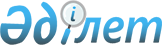 Қоғамдық жұмыстарға тартылған сотталғандар еңбегін қолдану үшін объектілер және қоғамдық жұмыс түрлері туралы
					
			Күшін жойған
			
			
		
					Алматы облысы Талдықорған қаласы әкімдігінің 2009 жылғы 22 сәуірде N 9-248 қаулысы. Алматы облысының Әділет департаменті Талдықорған қаласының Әділет басқармасында 2009 жылы 5 мамырда N 2-1-98 тіркелді. Күші жойылды - Алматы облысы Талдықорған қаласы әкімдігінің 2013 жылғы 26 маусымдағы N 12-640 қаулысымен      Ескерту. Күші жойылды - Алматы облысы Талдықорған қаласы әкімдігінің 26.06.2013 N 12-640 қаулысымен.      РҚАО ескертпесі.

      Мәтінде авторлық орфография және пунктуация сақталған.       

Қазақстан Республикасының Қылмыстық - атқару кодексінің 30-бабының 1-тармағының, Қазақстан Республикасының Қылмыстық кодексінің 42-бабының 1-тармағының және Қазақстан Республикасының "Қазақстан Республикасындағы жергілікті мемлекеттік басқару және өзін-өзі басқару туралы" Заңының 31-бабының 1-тармағының 2)-тармақшасы негізінде, қала әкімдігі ҚАУЛЫ ЕТЕДІ:

       

1. Қоғамдық жұмыстарға тартылған сотталғандар еңбегін қолдану үшін объектілер және қоғамдық жұмыс түрлері қосымшаға сәйкес белгіленсін.

       

2. Осы қаулының орындалуын бақылау қала әкімінің орынбасары Қайрат Найманбайұлы Бұлдыбаевқа жүктелсін.

      Ескерту. 2-тармаққа өзгеріс енгізілді - Алматы облысы Талдықорған қаласы әкімдігінің 2012.03.28 N 8-273 (жарияланғаннан кейін күнтізбелік он күн өткен соң қолданысқа енгізіледі) Қаулысымен.

       

3. Осы қаулы алғашқы ресми жарияланғаннан кейін күнтізбелік он күн өткен соң қолданысқа енгізіледі.      Қала әкімі                                 С. Жылқайдаров

Талдықорған қаласы әкімдігінің

2009 жылғы 22 сәуірдегі

"Қоғамдық жұмыстарға тартылған

сотталғандар еңбегін қолдану

үшін объектілер және

қоғамдық жұмыс түрлері

туралы" N 9-248 қаулысына

қосымша 

Қоғамдық жұмыстарға тартылған сотталғандар еңбегін қолдану үшін

объектілер және қоғамдық жұмыс түрлері      Ескерту. 1-қосымша жаңа редакцияда -Алматы облысы Талдықорған қаласы әкімдігінің 2012.03.28 N 8-273 (жарияланғаннан кейін күнтізбелік он күн өткен соң қолданысқа енгізіледі) Қаулысымен.
					© 2012. Қазақстан Республикасы Әділет министрлігінің «Қазақстан Республикасының Заңнама және құқықтық ақпарат институты» ШЖҚ РМК
				Қоғамдық жұмыстар

объектілерҚоғамдық жұмыс түрлері"Көркем-Талдықорған" қалалық мемлекеттік коммуналдық кәсіпорныАумағын жинау"Талдықорған қаласының

әкімінің аппараты"

мемлекеттік мекемесінің

"Талдықорғанжылусервис"

шаруашылық жүргізу

құқығындағы қалалық

мемлекеттік коммуналдық

кәсіпорныАумағын жинау